SANT KARSHNI PUBLIC SCHOOL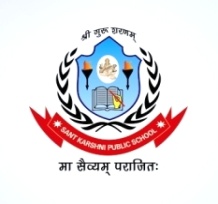 Jalesher Road SadabadAffiliated to CBSE (No.-2131984)Ph. 7830730300, 7500401700Email.id:- kpssadabad@gmail.comWebsite: www.santkarshnipublicschool.inSUMMER HOLIDAY HOMEWORK(2021-22)CLASS- VIEnglishQ.1 Do the word wise section of chapter-1 and chapter 2 of English first. Q.2 Learn question/answer and word meaning of chapter 1, 2 and 3. Q.3 Solve the activity (page no.21) of  English Grammar.  Q.4 Write the definition of adjective and kinds of adjective with example. Q.5 Write 30 antonyms. Note:- do all the work in a separate note bookHindi--IQ.1 Write and learn word meaning & book exercise. Question and answer ch-1&2Q.2 Try to book ex ch-3&4 Hindi--IIQ.1 Write and learn book ex. & Question and answer Q.2 Try to book ex. Ch- 3&4Q.3 write essay on covid-19 (150 word)Maths Q.1 Solve ch-1&2 ch -3 solve exercise -3.1 to 3.5Q.2 Write and learn square from 2 to 50Q.3 Write and learn cube from 2 to 30Q.4 Write and learn table of 2to 25SanskritQ.1 Write and learn word meaning ch- 1 to 3 Q.2 write and learn book exercise ch- 1to 3Q.3 try to book exercise ch-3 and 4ComputerFind the answer for the following questions from chapter 1 and 2 and write in holiday homework notebook Search about Lady Ada lovelace from Google and write something about her in about 50 words  What is the difference between assembler and compiler  search about Locator Identifier Separation Protocol from internet and right something about it in about 50 words  write the example for fourth generation language.  what is the difference in Windows 8.1 and Windows 7?you can take help of internet  If some keys of your keyboard is not working properly. What should do?Science 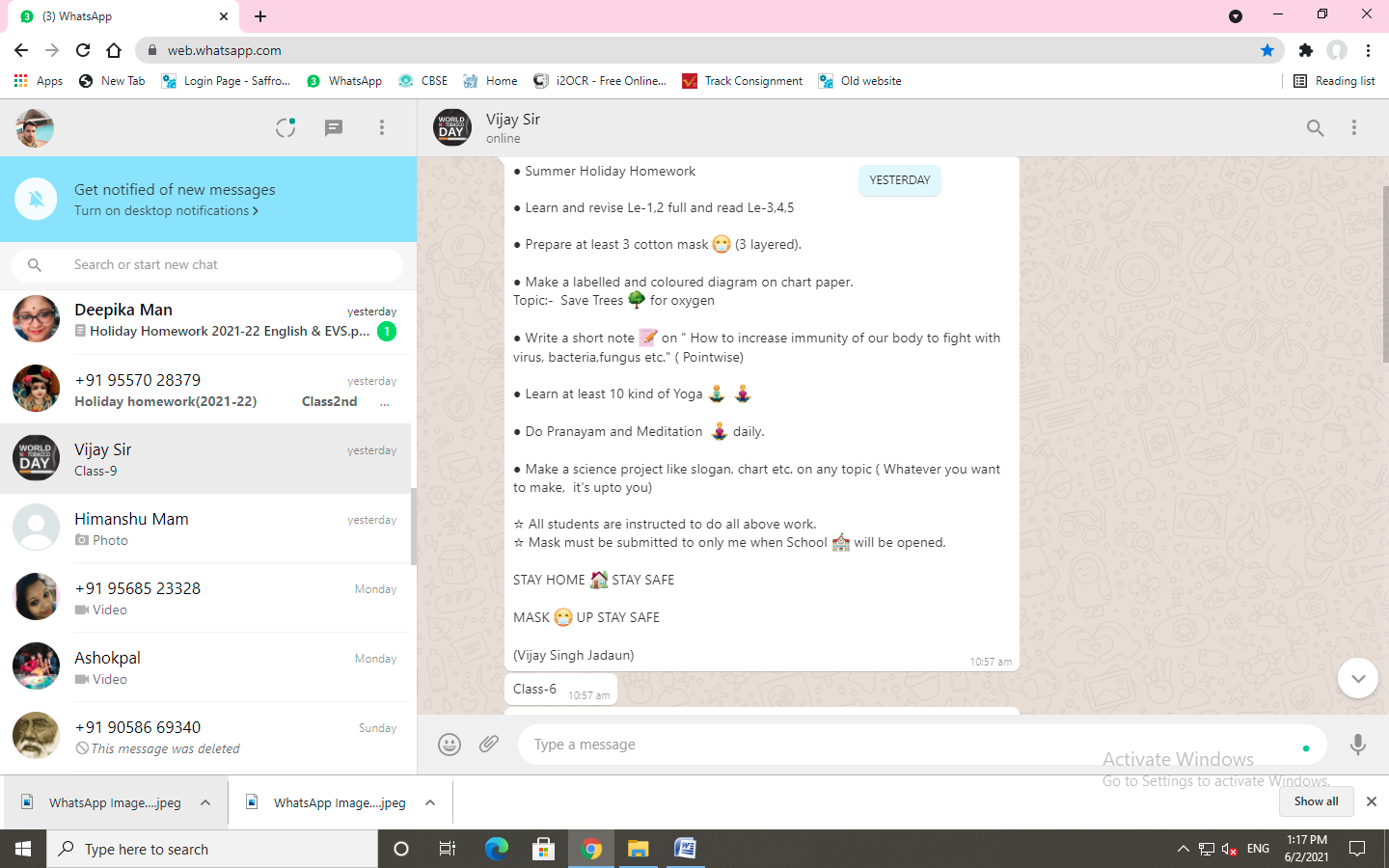 G.KQ-1. Draw our Solar System, colour it and label it. (A4 sheet/ Chart) Or Q-2. Draw and make a slogan on “Say no to Plastic “.(A4 sheet/ Chart) Q-3. Write 5 lines about Covid-19. Q-4. Write 5 lines about useful plants. Q-5. Write the sound of 10 birds and 10 animals. Q-6. Paste the pictures of 5 amazing fishes & label them.(A4 sheet) Note:- Write complete work in your Holiday Homework note book.S.StLearn all S.St’s work related to book and notebook.  Write short notes on these topics. (only 5 lines)Rajasthan (chapter 1 of civics)Kerala (chapter 1 of civics) Draw the political map of India. In this map you show the state and its capital.Paste the picture of Mahatma Gandhi and Pandit Jawaharlal Nehru and write at least 7 lines on each. Write the state’s and union territories of India and also write their capitals. All of you learn these also. Draw the various phases of the moon on your half part of the chart paper. (chapter 1 of Geography) Paste the pictures of these monuments. Taj MahalRed Fort of DelhiChar Minar of Hyderabad 